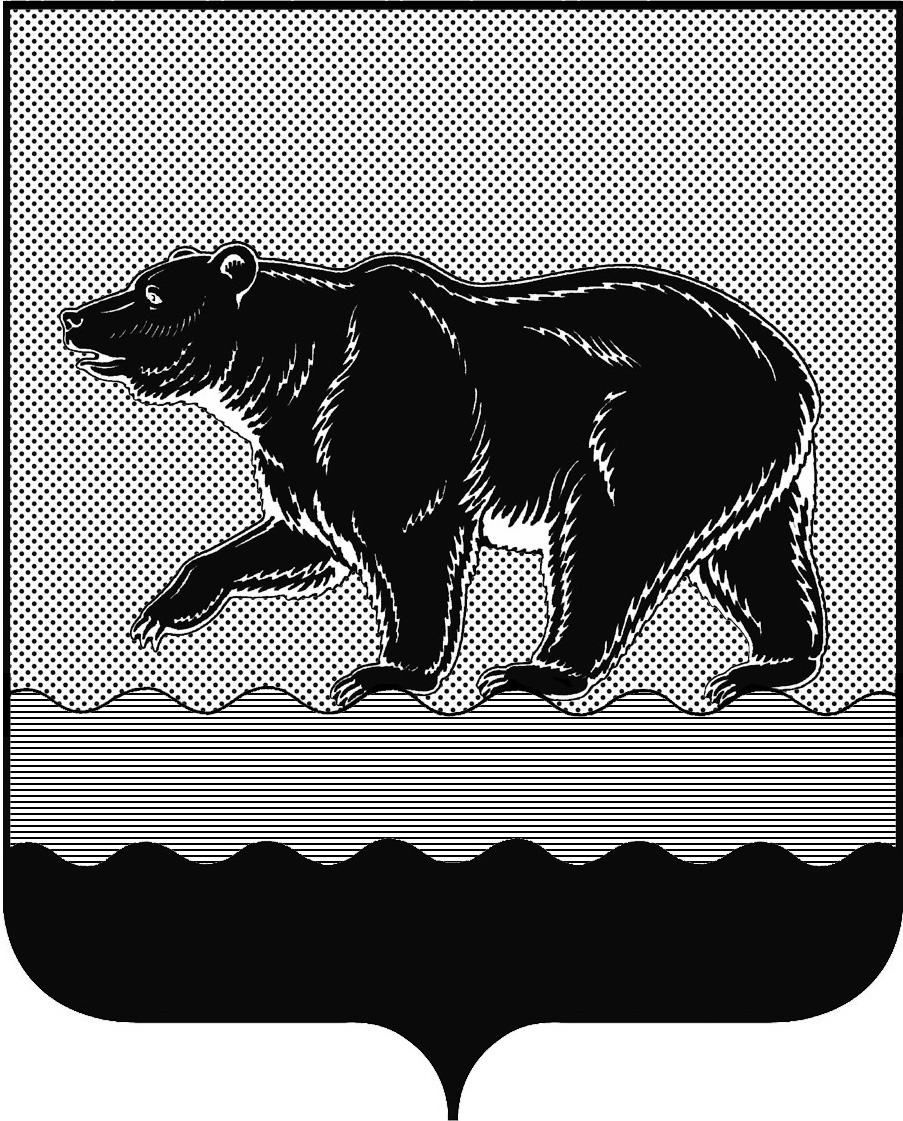 СЧЁТНАЯ ПАЛАТАГОРОДА НЕФТЕЮГАНСКА16 микрорайон, 23 дом, помещение 97, г. Нефтеюганск, 
Ханты-Мансийский автономный округ - Югра (Тюменская область), 628310  тел./факс (3463) 20-30-55, 20-30-63 E-mail: sp-ugansk@mail.ru www.admugansk.ruЗаключение на проект изменений в муниципальную программу города Нефтеюганска «Дополнительные меры социальной поддержки отдельных категорий граждан города Нефтеюганска с 2016 по 2020 годы»Счётная палата города Нефтеюганска на основании статьи 157 Бюджетного кодекса Российской Федерации, Положения о Счётной палате города Нефтеюганска, рассмотрев проект изменений в муниципальную программу города Нефтеюганска «Дополнительные меры социальной поддержки отдельных категорий граждан города Нефтеюганска с 2016 по 2020 годы» (далее по тексту – проект изменений), сообщает следующее.1. При проведении экспертизы учитывалось наличие согласования проекта изменений:1.1. Правовым управлением администрации города Нефтеюганска на предмет правового обоснования мероприятий Программы в соответствии 
с компетенцией органов администрации – исполнителей программы;1.2. Отделом экономической политики, инвестиций, проектного управления и административной реформы департамента экономического развития администрации города Нефтеюганска на предмет соответствия требованиям, предъявляемым к содержанию муниципальной программы, соответствия целей и задач, показателей результатов реализации муниципальной программы, основным направлениям социально-экономического развития города Нефтеюганска, отражённым в стратегии социально-экономического развития города и иных документах стратегического характера;1.3. Департаментом финансов администрации города Нефтеюганска на предмет соответствия проекта изменений бюджетному законодательству Российской Федерации и возможности финансового обеспечения её реализации из бюджета города.2. Предоставленный проект изменений соответствует Порядку принятия решений о разработке муниципальных программ города Нефтеюганска, их формирования и реализации, утверждённому постановлением администрации города Нефтеюганска от 22.08.2013 № 80-нп.3. Проектом изменений планируется:3.1. В паспорте муниципальной программы строку «Финансовое обеспечение муниципальной программы» изложить в новой редакции на 2018 – 2020 годы в общей сумме 278 284,400 тыс. рублей, в том числе: на 2018 год – 99 232,800 тыс. рублей, 2019 год – 91 789,500 тыс. рублей, на 2020 год – 87 262,100 тыс. рублей.3.2. В приложении 2 к муниципальной программе планируется финансирование программных мероприятий в рамках задачи 1 «Предоставление жителям города государственных услуг в сфере опеки и попечительства и исполнение переданных отдельных государственных полномочий по осуществлению деятельности» за счёт средств бюджета автономного округа на период 2018 – 2020 годов в общем объёме 278 284,400 тыс. рублей, в том числе:	- 2018 год – 99 232,800 тыс. рублей;- 2019 год – 91 789,500 тыс. рублей;- 2020 год – 87 262,100 тыс. рублей. 3.3. По основному мероприятию 1.1 «Исполнение органами местного самоуправления автономного округа отдельных государственных полномочий по осуществлению деятельности по опеке и попечительству» подпрограммы 1 «Отдельные переданные полномочия по осуществлению деятельности опеки и попечительства» по субвенции на осуществление деятельности по опеке и попечительству на 2018 – 2020 годы запланированы  ассигнования за счёт бюджета автономного округа в общей сумме 96 264,900 тыс. рублей, в том числе: на 2018 год в размере 32 088,300 тыс. рублей, на 2019 год – 32 088,300 тыс. рублей, на 2020 год – 32 088,300 тыс. рублей. 	В соответствии со статьёй 19 Федерального закона от 05.04.2013 № 44-ФЗ «О контрактной системе в сфере закупок товаров, работ, услуг для обеспечения государственных и муниципальных нужд» местные администрации устанавливают нормативные затраты на обеспечение функций муниципальных органов (включая соответственно подведомственные казённые учреждения).Муниципальные органы на основании правил нормирования, утверждают требования к закупаемым ими, подведомственными казёнными учреждениями и бюджетными учреждениями, отдельным видам товаров, работ, услуг (в том числе предельные цены товаров, работ, услуг) и (или) нормативные затраты на обеспечение функций указанных органов и подведомственных им казённых учреждений.	Пунктом 13 Требований к порядку разработки и принятия правовых актов о нормировании в сфере закупок, содержанию указанных актов и обеспечению их исполнения, утверждённых постановлением администрации города Нефтеюганска от 05.07.2016 № 137-нп (далее по тексту - пункт 13 Требований) определено, что правовые акты, утверждающие нормативные затраты на обеспечение функций органов администрации города (включая подведомственные им казённые учреждения), ежегодно утверждаются органами администрации города на очередной финансовый год и плановый период в срок не позднее 15 сентября текущего финансового года.В нарушение вышеназванного пункта, управлением опеки и попечительства администрации города Нефтеюганска предоставлен проект приказа «Об утверждении нормативных затрат на обеспечение функций управления опеки и попечительства администрации города Нефтеюганска на 2018 год», не утверждённый в установленные сроки. Учитывая, что данный документ применяется при обосновании закупок при формировании проекта бюджета на очередной финансовый год и плановый	 период, отражение возможных нарушений и замечаний при формировании расходов на обеспечение функций управления опеки и попечительства администрации города Нефтеюганска будет представлено в заключении Счётной палаты города Нефтеюганска на проект решения о бюджете города на 2018 год и плановый период 2019 - 2020 годов.3.4. На основании письма Департамента социального развития Ханты-Мансийского автономного округа – Югры от 17.08.2017 № 15-Исх-12772 с информацией о годовых объёмах бюджетных ассигнований, предоставляемых из бюджета автономного округа бюджетам муниципальных образований на исполнение переданных отдельных государственных полномочий на 2018 год и плановый период 2019 – 2020 годов, запланированы следующие мероприятия:по основному мероприятию 2.1 «Повышение уровня благосостояния путём дополнительных гарантий и дополнительных мер социальной поддержки детей-сирот и детей, оставшихся без попечения родителей, лиц из их числа, а также граждан, принявших на воспитание детей, оставшихся без родительского попечения» подпрограммы 2 «Дополнительные гарантии детям – сиротам и детям, оставшимся без попечения родителей, лицам из числа детей-сирот и детей, оставшихся без попечения родителей, усыновителям, приёмным родителям» на 2018 – 2020 годы запланированы  ассигнования за счёт бюджета автономного округа в общей сумме 182 019,500 тыс. рублей, в том числе: на 2018 год в размере 67 144,500 тыс. рублей,  на 2019 год – 59 701,200 тыс. рублей, на 2020 год – 55 173,800 тыс. рублей, из них:- ответственному исполнителю управлению опеки и попечительства администрации города Нефтеюганска в общей сумме 68 255,100 тыс. рублей, в том числе: на 2018 год в размере 23 389,000 тыс. рублей,  на 2019 год – 22 946,500 тыс. рублей, на 2020 год – 21 919,600 тыс. рублей, из них:субвенция на предоставление дополнительных мер социальной поддержки детям-сиротам и детям, оставшимся без попечения родителей, лицам из числа детей-сирот и детей, оставшихся без попечения родителей, усыновителям, приёмным родителям в общей сумме 67 082,100 тыс. рублей, в том числе: на 2018 год в размере  22 998,000  тыс. рублей,  на 2019 год – 22 555,500 тыс. рублей, на 2020 год – 21 528,600 тыс. рублей. 	Данные бюджетные ассигнования планируется направить на:- назначение и предоставление вознаграждения приёмным родителям;- ремонт жилых помещений, собственниками которых либо собственниками долей в которых являются дети-сироты и дети, оставшиеся без попечения родителей;субвенция на обеспечение дополнительных гарантий прав на жилое помещение детей-сирот и детей, оставшихся без попечения родителей, лиц из числа детей-сирот и детей, оставшихся без попечения родителей в общей сумме 1 173,000 тыс. рублей, в том числе: на 2018 год в размере 391,000 тыс. рублей, на 2019 год – 391,000 тыс. рублей, на 2020 год – 391,000 тыс. рублей.- соисполнителю Департаменту муниципального имущества администрации города Нефтеюганска по субвенции на предоставление жилых помещений детям-сиротам и детям, оставшимся без попечения родителей, лицам из их числа по договорам найма специализированных жилых помещений в общей сумме 113 764,400 тыс. рублей, в том числе: на 2018 год в размере 43 755,500 тыс. рублей, на 2019 год – 36 754,700 тыс. рублей, на 2020 год – 33 254,200 тыс. рублей.Годовые объёмы бюджетных ассигнований по субвенции на обеспечение дополнительных гарантий прав на жилое помещение детей-сирот и детей, оставшихся без попечения родителей, лиц из числа детей-сирот и детей, оставшихся без попечения родителей рассчитаны в соответствии с действующими методиками, утверждёнными нормативными правовыми актами автономного округа.В соответствии с Федеральным законом от 21.12.1996 № 159-ФЗ 
«О дополнительных гарантиях по социальной поддержке детей-сирот и детей, оставшихся без попечения родителей», Законом Ханты-Мансийского автономного округа – Югры от 09.06.2009 № 86-оз «О дополнительных гарантиях и дополнительных мерах социальной поддержки детей-сирот и детей, оставшихся без попечения родителей, лиц из числа детей-сирот и детей, оставшихся без попечения родителей, усыновителей, приемных родителей в ХМАО – Югре»  предоставляются субвенции на предоставление жилых помещений детям - сиротам и детям, оставшимся без попечения родителей, лицам из их числа при условии, что стоимость такого жилого помещения не превышает стоимости 33 квадратных метров общей площади жилого помещения с учетом норматива (показателя) средней рыночной стоимости 1 квадратного метра общей площади жилого помещения в капитальном исполнении в соответствующем муниципальном образовании, утверждённого уполномоченным органом государственной власти автономного округа на третий квартал года, предшествующего году приобретения (строительства) жилых помещений.Расчёты приведены в соответствии с Приказом региональной службы по тарифам Ханты-Мансийского автономного округа – Югры от 22.06.2017 № 75-нп «Об утверждении нормативов (показателей) средней рыночной стоимости 1 квадратного метра общей площади жилого помещения по Ханты-Мансийскому автономному округу – Югре и муниципальным образованиям Ханты-Мансийского автономного округа – Югры на 3 квартал 2017 года». В городе Нефтеюганске норматив (показатель) средней рыночной стоимости 1 квадратного метра общей площади жилого помещения в капитальном исполнении составляет 53 037,00 рублей. Численность детей-сирот и детей, оставшихся без попечения родителей, лиц из их числа, иных лиц, подлежащих обеспечению жилыми помещениями на 2018 - 2020 годы составляет 65 человек, в том числе на 2018 год составляет 25 человек, 2019 год – 21 человек, 2020 год – 19 человек. Расчётные показатели по данной субвенции представлены в таблице:4. Финансовое обеспечение муниципальной программы за счёт средств местного бюджета на 2018 – 2020 годы не запланировано.    	5. Финансовые показатели, содержащиеся в проекте программы, соответствуют расчётам, предоставленным на экспертизу.	На основании вышеизложенного, по итогам проведения финансово-экономической экспертизы, предлагаем направить проект изменений на утверждение. В дальнейшем, во избежание нарушений постановления администрации города Нефтеюганска от 05.07.2016 № 137-нп, своевременно разрабатывать и утверждать приказ в установленные сроки.	Просим в срок до 09.10.2017 года уведомить о принятом решении 
в части исполнения рекомендации, отражённой в настоящем заключении.Председатель                                                                                         С.А. ГичкинаИсполнитель:Инспектор инспекторского отдела № 1Счётной палаты города НефтеюганскаМиргалеева Юлия НиколаевнаТел.:8 (3463) 203054от 03.10.2017 № 447Плановый период (год)Общая площадь предоставляемого жилого помещения специализированного жилого фонда на одиноко проживающего гражданина (м2)Численность детей-сирот и детей, оставшихся без попечения родителей, лиц из их числа, иных лиц, подлежащих обеспечению жилыми помещениями (чел.)Норматив (показатель) средней рыночной стоимости 1 квадратного метра общей площади жилого помещения в капитальном исполнении (руб.)Годовой объём средств субвенции (тыс. руб.)хабс d(а*б*с)201833,002553 037,0043 755,500201933,002153 037,0036 754,700202033,001953 037,0033 254,200